      Żołędowo, dnia 10.01.2023 r.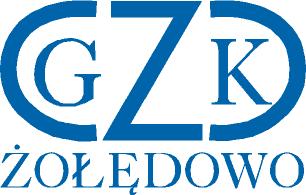 GZK.271.30.2022	ZAWIADOMIENIE O WYBORZE NAJKORZYSTNIEJSZEJ OFERTYDotyczy postępowania o udzielenie zamówienia na : Usługa odbierania odpadów komunalnychz koszy ulicznych na terenie gminy Osielsko w roku 2023Działając na podstawie art. 253 ust. 1 Prawa zamówień publicznych (t.j. Dz. U. z 2022 r., poz. 1710) Zamawiający informuje, że w ww. postępowaniu dokonał wyboru najkorzystniejszej oferty złożonej przez Wykonawcę:BALTIVIA Sp. z o.o.Ul. Filtrowa 27,85-467 BydgoszczJan KrotofilskiZestawienie oceny ofert:Zamawiający informuje, że nie na podstawie art. 226 ust. 1 pkt 2 lit. c oraz art. 226 ust. 1 pkt 8  -  ustawy Pzp. odrzucił ofertę Wykonawcy: ECO TECHNOLOGY Sp. z o.o. ul. Wolbromska 18 lok. 1B; 53-148 Wrocław-oferta nie podlega ocenie.Dyrektor                                                                                                                                        Leszek DziamskiLp.WykonawcaKryterium cena Termin płatnościŁączna punktacja1.Międzygminny Kompleks Unieszkodliwiania Odpadów ProNatura Sp. z o.o.Ul. Ernsta Petersona 22, 85-862 BydgoszczNIP:953255974130,604070,602.Przedsiębiorstwo Usług Komunalnych Corimp Sp. z o.o. ul. Wojska Polskiego 65,85-825 BydgoszczJacek FifielskiNIP:953030786322,204052,203.BALTIVIA Sp. z o.o.Ul. Filtrowa 27,85-467 BydgoszczJan KrotofilskiNIP:967144675660401004.ECO TECHNOLOGY Sp. z o.o.Ul. Wolbromska 18 lok. 1B53-148 WrocławBarbara GamrotNIP:8992867981Oferta nie podlega ocenieOferta nie podlega ocenieOferta nie podlega ocenie